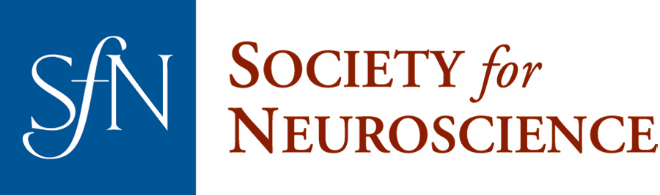 Institutional Program Membership Application FormSociety for Neuroscience (SfN) Institutional Program (IP) membership is currently available for formal programs at educational or research facilities that include undergraduate, pre-doctoral, or postdoctoral trainees engaged in neuroscience research and/or study, and that provide the necessary expertise in a wide range of interdisciplinary scientific skillsets to trainees that propels the scientific enterprise towards discovery and an understanding of the workings of the nervous system. IP Membership eligibility is extended to:Academic departments and programs that award undergraduate major or advanced degrees in neuroscience, or neuroscience-related disciplines (i.e. psychology, biomedical engineering);Non-degree granting training entities, such as:Short-term training grants; Post-baccalaureate programs;Organizations with summer neuroscience programs; Non-degree granting research institutes or centers; Postdoctoral training programs at pharmaceutical or biotechnology companies; This may include a variety of administrative structures, including, but not limited to a subsection of a larger department or training program, a separate department, or an interdepartmental program. As a SfN IP member, your program/department will be included in the online, searchable Directory of Neuroscience Training Programs on SfN.org, among other benefits. All IP membership applications are reviewed by the SfN governing committee, the Neuroscience Training Committee, and are subject to the committee’s approval. If you are interested in more than one type of membership (e.g. graduate and postdoctoral memberships), please submit separate applications for each membership.	Membership Fees (two year memberships receive a 10% discount)2018 Undergraduate Membership:		$135.00 (1 year) / $243 (2 years)2018 Graduate Membership:                                $335.00 (1 year) / $603 (2 years)2018 Postdoctoral Membership:	                          $335.00 (1 year) / $603 (2 years)2018 Non-degree Granting Training Institution: 	$135.00Part A – APPLICANT INFORMATION                          * indicates a required fieldInformation in Part A will appear in our online directory of neuroscience training programs.Program DescriptionPart B – ADDITIONAL PROGRAM INFORMATION   Why are you applying for SfN IP Membership? Select all that apply from the list below:	Increased program exposure online 			Increased program exposure at the SfN Annual Meeting
	Networking opportunities for faculty			Networking opportunities for students
	A listing in the SfN NTP Directory         			Discounted registration for the Graduate School Fair
	A free eblast to SfN student members			Access to members-only Neuronline content	Other:      Part C: CONTACT INFORMATION FOR INSTITUTIONAL PROGRAM MEMBER BUSINESSPlease provide contact information for the Department Chair and/or Program Director, and please designate at least one individual who should receive all emails related to SfN IP Member announcements, resources, and renewal notices.   PROGRAM DIRECTOR (if applicable)MAIN CONTACT – Primary person to receive email correspondence related to administrative aspects of IP Membership (renewals, keeping Directory listing current) and SfN IP Member resources (newsletter, training resources) SECONDARY CONTACT- Secondary person to receive email correspondence related to administrative aspects of IP Membership (renewals, keeping Directory listing current) and SfN IP Member resources (newsletter, training resources) DEPARTMENT CHAIR (if applicable)Part D – PAYMENTPart E – AUTHORIZATION*Institution:      *Name of Program (e.g.: Neuroscience Graduate Program, Neuroscience Training Course):      *Type of Program:  Undergraduate      Graduate       Postdoctoral   Non-degree grantingName of Department (if applicable, e.g.: Department of Neuroscience; Department of Anatomy & Neurobiology):      *Program Web Address (URL):      *Degrees and Programs Available (e.g., BS/PhD Neurobiology, PhD Neuropharmacology,MS in Neuroscience, Behavioral Neuroscience Specialization, Advanced Research Training Courses):     Year Established:       Program Currently Affiliated with Training Grant (eg. NIH T32) Program Currently Affiliated with Training Grant (eg. NIH T32)Total # Faculty/Principal Investigators :      Total # Faculty/Principal Investigators :      Total # Enrolled Full Time Students (if applicable):      Total # Graduates/Attendees in the Last Five Years (if applicable):      Total # Graduates/Attendees in the Last Five Years (if applicable):      Total # Graduates/Attendees in the Last Five Years (if applicable):      # Faculty/PIs Who Have Supervised Student Theses Projects in Their Labs in the Last Five Years:      # Faculty/PIs Who Have Supervised Student Theses Projects in Their Labs in the Last Five Years:      # Faculty/PIs Who Have Supervised Student Theses Projects in Their Labs in the Last Five Years:      Areas of Research:  Please list areas of research covered by your program (ie. neuroimaging, computational modeling, etc.): *Title:       Wishes to receive email correspondence about IP member resources*Name and credentials:       Wishes to receive email correspondence about IP member resources*Mailing Address:      *Mailing Address:  Wishes to receive email correspondence about IP member resources*E-mail address:       Wishes to receive email correspondence about IP member resources*Telephone Number:       Wishes to receive email correspondence about IP member resourcesFax Number:       Wishes to receive email correspondence about IP member resourcesTitle:     Department Chair           Program Director                      Program Coordinator     Other       *Name and credentials:      *Mailing Address:      *Mailing Address: *E-mail address:      *Telephone Number:      Fax Number:       Title:     Department Chair           Program Director                      Program Coordinator     Other       *Name and credentials:      *Mailing Address:      *Mailing Address: *E-mail address:      *Telephone Number:      Fax Number:      *Title:                 Wishes to receive email correspondence about IP member resources              *Name and credentials:       Wishes to receive email correspondence about IP member resources              *Mailing Address:      *Mailing Address:  Wishes to receive email correspondence about IP member resources              *E-mail address:                                                              Wishes to receive email correspondence about IP member resources              *Telephone Number:       Wishes to receive email correspondence about IP member resources              Fax Number:       Wishes to receive email correspondence about IP member resources               Enclosed is a payment of $135.00 (1 year) or $243 (2 years) for Undergraduate Membership  Enclosed is a payment of $335.00 (1 year) or $603 (2 years) for Graduate Membership Enclosed is a payment of $335.00 (1 year) or $603 (2 years) for Postdoctoral Membership Enclosed is a payment of $135.00 (1 year) Non-degree Granting Training Institution Membership Enclosed is a payment of $135.00 (1 year) or $243 (2 years) for Undergraduate Membership  Enclosed is a payment of $335.00 (1 year) or $603 (2 years) for Graduate Membership Enclosed is a payment of $335.00 (1 year) or $603 (2 years) for Postdoctoral Membership Enclosed is a payment of $135.00 (1 year) Non-degree Granting Training Institution Membership CheckMake check payable to “Society for Neuroscience”Mail check to:     Society for Neuroscience, Membership Department     1121 14th Street NW     Suite 1010  Washington, DC 20005 Credit cardCredit card payments must be submitted online.  To pay by credit card, check the box at the left, and we will contact the individuals listed in Part C on the application with online payment instructions once the application is approved.Date of Submission:      Date of Submission:      Person Submitting ApplicationName:      Person Submitting ApplicationTitle:      